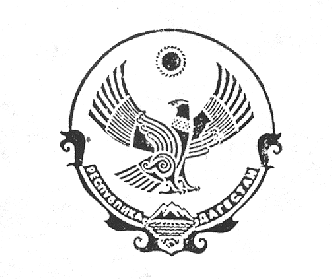 РЕСПУБЛИКА ДАГЕСТАН 
     МУНИЦИПАЛЬНОЕ ОБРАЗОВАНИЕ «СУЛЕЙМАН-СТАЛЬСКИЙ РАЙОН» МУНИЦИПАЛЬНОЕ ОБРАЗОВАНИЕ СЕЛЬСКОЕ ПОСЕЛЕНИЕ
«сельсовет «Карчагский»
с. Карчаг, Сулейман - Стальский район, Республика Дагестан 368770                                                     П О С Т А Н О В Л Е Н И Е от  15.03.2013г.                              № 02  с. Карчаг.Об утверждении плана антинаркотическихмероприятий на территории сельского поселения «сельсовет «Карчагский»  на 2013 год.          В целях минимизации угрозы распространения наркомании, руководствуясь Указом Президента Российской Федерации  от 09.06.2010 года № 690  «Об утверждении Стратегии государственной антинаркотической политики Российской Федерации до 2020 года»                                                     П О С Т А Н О В Л Я Ю :  1.  Создать антинаркотическую комиссию при администрации  сельского поселения «сельсовет «Карчагский» (Приложение 1). 2.  Утвердить Положение об антинаркотической комиссии при администрации сельского поселения «сельсовет «Карчагский» (Приложение 2). 3.  Утвердить план антинаркотических мероприятий  на территории сельского поселения «сельсовет «Карчагский» (Приложение 3). 4. Настоящее постановление подлежит обнародованию. 5. Контроль за исполнением  настоящего постановления оставляю за собой.Глава  с/п
«сельсовет «Карчагский»                                                                      А.С. Сефибегов                                                                                                Приложение 1                                                                                 к постановлению главы администрации                                                                            сельского поселения «сельсовет «Карчагский»   
                                                                                           от 15.03.2013 г. № 02                                                                                                                                                                                               СОСТАВантинаркотической комиссии администрации сельского поселения «сельсовет «Карчагский».                                                                                                                                   Председатель комиссии – Сефибегов А.С. Глава сельского поселения «сельсовет «Карчагский»                                                                                                                                  Секретарь комиссии -     Загирбеков Г.М. Вед. специалист сельского поселения «сельсовет «Карчагский» 
                                                                                                                                 Члены комиссии:      -    Алхасов И.Н. - Участковый уполномоченный отдела МВД по       
                                                                    Сулейман – Стальскому району.

                                         Девришбегов Р.Р. – Зав. Карчагской врачебной амбулатории.

                                         Магамедов М.Ю. – Директор Карчагской СОШ.

                                         Магомедова М.А. – Директор Зизикской СОШ.
 
                                         Батов Ш.М. - Директор Нютюгской СОШ.

                                         Магомедалиев И.Д. - Директор Экендильской НОШ.
 
                                         Шихнебиев Ш.Б. – Директор Культурно – досуговый центр
                                                                           «Карчагский».
                                                                                                                                 Приложение № 2                                                                                       к постановлению главы администрации                                                                                       сельского поселения «сельсовет 
                                                                                        «Карчагский»   от 15.03.2013 г.  № 02.                                                 ПОЛОЖЕНИЕоб антинаркотической комиссии сельского поселения «сельсовет «Карчагский»   
 1.Антинаркотическая комиссия сельского поселения «сельсовет «Карчагский»   
 (далее – Комиссия) является органом, осуществляющим деятельность по профилактике наркомании, а также минимизации и ликвидации последствий её проявлений. Комиссия имеет сокращенное название - АНК.2. Комиссия в своей деятельности руководствуется Конституцией Российской Федерации, федеральными конституционными законами, федеральными законами, указами  Президента Российской Федерации, постановлениями и распоряжениями Правительства Российской Федерации, иными нормативными правовыми актами Российской Федерации, законами и нормативными правовыми актами Республики Дагестан, решениями Государственного антинаркотического комитета, нормативно-правовыми актами сельского поселения «сельсовет «Карчагский»,  решениями АНК Республики Дагестан и АНК  Сулейман – Стальского муниципального района, а также настоящим Положением.3.Комиссия осуществляет свою деятельность во взаимодействии с антинаркотической комиссией Сулейман – Стальского муниципального района ,  правоохранительными органами Сулейман – Стальского района, учреждениями образования и здравоохранения, органами местного самоуправления  сельского поселения «сельсовет «Карчагский», общественными объединениями  и организациями.4. Руководителем Комиссии является глава сельского поселения «сельсовет «Карчагский»   
.5. Основными задачами Комиссии являются:а) деятельность по профилактике наркомании, а также по минимизации и ликвидации последствий её проявлений;б) участие в реализации на территории сельского поселения «сельсовет «Карчагский»   
государственной политики  в области противодействия  наркомании;в) разработка мер по профилактике наркомании, устранению причин и условий, способствующих её проявлению, осуществление контроля за реализацией этих мер;г) анализ эффективности работы на территории сельского поселения «сельсовет «Карчагский»   по профилактике наркомании, а также минимизация и ликвидация последствий её проявлений, подготовка решений Комиссии по совершенствованию этой работы;д) решение иных задач, предусмотренных законодательством Российской Федерации, по противодействию наркомании.6.Для осуществления своих задач Комиссия имеет право:а) принимать в пределах своей компетенции решения, касающиеся организации, координации и совершенствования деятельности на территории сельского поселения «сельсовет «Карчагский»   по профилактике наркомании, минимизации и ликвидации последствий её проявления, а также осуществлять контроль за их исполнением;б) привлекать для участия в работе Комиссии должностных лиц и специалистов органов местного самоуправления сельского поселения «сельсовет «Карчагский», а также представителей организаций и общественных объединений ( с их согласия);в) запрашивать и получать в установленном порядке необходимые материалы и информацию от общественных объединений, организаций и должностных лиц на территории сельского поселения «сельсовет «Карчагский».7. Комиссия осуществляет свою деятельность в соответствии с планом, утвержденным главой сельского поселения «сельсовет «Карчагский».   
8.Заседания Комиссии проводятся не реже одного раза в квартал. В случае необходимости по решению председателя Комиссии могут проводиться внеочередные заседания Комиссии.9.Присутствие членов Комиссии на её заседаниях обязательно. Члены Комиссии не вправе делегировать свои полномочия иным лицам. В случае невозможности присутствия члена Комиссии на заседании он обязан заблаговременно известить об этом председателя Комиссии. В случае невозможности присутствия члена Комиссии на заседании лицо, исполняющее его обязанности, после согласования с председателем Комиссии может присутствовать на заседании с правом совещательного голоса.10.Заседание Комиссии считается правомочным, если на нем присутствует более половины её членов. Члены Комиссии обладают равными правами при обсуждении рассматриваемых на заседании вопросов. В зависимости от вопросов, рассматриваемых на заседаниях Комиссии, к участию в них могут привлекаться иные лица.11. Решение Комиссии оформляется протоколом, который подписывается председателем Комиссии.12. Организационное и материально-техническое обеспечение деятельности Комиссии осуществляется главой сельского поселения «сельсовет «Карчагский». Для этих целей глава сельского поселения «сельсовет «Карчагский»  в пределах своей компетенции назначает должностное лицо ( ответственного секретаря АНК), в функциональные обязанности которого входит организация данной деятельности.13. Основными задачами ответственного секретаря АНК являются:а) разработка проекта плана работы Комиссии;б) обеспечение подготовки и проведения заседаний Комиссии;в) обеспечение деятельности Комиссии по контролю за исполнением её решений;г) организация и ведение делопроизводства Комиссии.                                                                                       Приложение 3 к постановлению главы                                                                            сельского поселения «сельсовет «Карчагский»,                                                                                 от 15.03.2013г.  № 02                                              П Л А Нантинаркотических мероприятий на территории сельского поселения «сельсовет «Карчагский»,  на 2013 - 2015 г.г.№№П.пСодержание ИсполнениеСроки проведения1.Проведение заседаний антинаркотической комиссии АНК1 раз в квартал2.Сбор, обобщение и анализ информации о фактах распространения наркотических средств в местах проведения культурно-массовых и досуговых молодёжных мероприятий.АНК    Постоянно.3.Создание и поддержание банка информации по проблемам наркомании, алкоголизма, табакокурения и ВИЧ-инфекции на базе библиотеки, школыАНК     Постоянно4.Проведение консультаций подростков, попавших в трудную жизненную ситуацию с привлечением специалистов узкого профиля (психолог, нарколог и т.д.)  АНК. школыПо мере необходимости5.Мониторинг информированности подростков о пагубном влиянии на здоровье человека табакокурения, алкоголя, наркомании, ВИЧ.  Школы,  Библиотек.     Постоянно6.Проведение мероприятий в сельских библиотеках по профилактике наркомании (информационные стенды, читательские конференции). Библиотек.Сентябрь, декабрь.7.Проведение месячника по профилактике наркомании и правонарушений.Администрация, АНК, школы. Октябрь8.Организация и проведение акции- концерта «Музыке-да! Наркотикам – нет!».Клуб, школы   Ноябрь9.Проведение рейдов по уничтожениюнаркотикосодержащих растений.АНК, полиция    Октябрь10.Проведение рейдов по торговым точкам, занимающихся реализацией алкогольной продукции и пива.АНК, полицияЕжемесячно.11.Проведение рейдов по проверке дискотек, молодёжных массовых мероприятий в вечернее время.АНК, полиция Ежемесячно.12.Утверждение плана работы  АНК  на 2014 год.     АНК   Декабрь 2013 г.